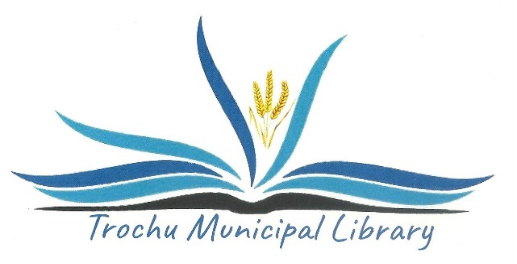 TROCHU LIBRARY BOARD Special Meeting Minutes July 2, 20201845 Trochu Town Office Council ChambersMeeting Facilitator:  Chair for this meeting Frank Vanderkley Call to Order by Past Chair Frank Vanderkley @1855Roll CallAttendees: Bonnie Munro, Mary O’Shea, Bonny Teichroeb, Deb Ruddell, Frank Vanderkley, Yvonne Hoppins.Guest: Carl Peterson CAO, Town of Trochu      Regrets: Randy Lacey, Pam Bezanson, Davianne HuntAdditions to Agenda: None  Business & Action Items:Grant Application: Handicap Accessibility Grant: Carl & Bonnie M presented information to board about changes required: to front entrance making it w/c accessible with a ramp. This would involve moving some of the front shelving and Librarian’s desk would have to be moved back. Included in the grant application request would be changing bathroom door to a wider one and installing an actuator, and handicap bars. Grant Monies would be $ 76,000Yvonne moved we apply for the grant at flat rate dollars and if we are approved proceed with the project if funds are sufficient to complete.Deb seconded motion: Carried  Covid Committee Update: Yvonne, Bonnie & Sheri have reviewed information from Marigold, and from AHS on re-opening guidelines and protocols. They recommend that we delay opening to the public for now to allow them time to acquire equipment (hand sanitizer, PPE., and a plastic screen for managers desk).Curbside pick-up from e-mail & phone orders has been going well.Frank moved we continue with curbside pick-up until at least the end of July at which time the committee will review strategy again.Seconded by Bonny T: Carried.Surveys from Marigold: Several members of the board have reviewed the on-line surveys and felt that as board members we do not have accurate, up to date information to complete these. Sheri is completing.Reports: Fund raising: Bonny T asked members present to send Randy some ideas for the photo for front of calendar.VII New Business & Action Items: XI   Adjournment – by Frank @1945Minutes recorded By:  Mary O’Shea, Secretary _____________________________________ 	         _______________________Randy Lacey, Library Chair				         Date